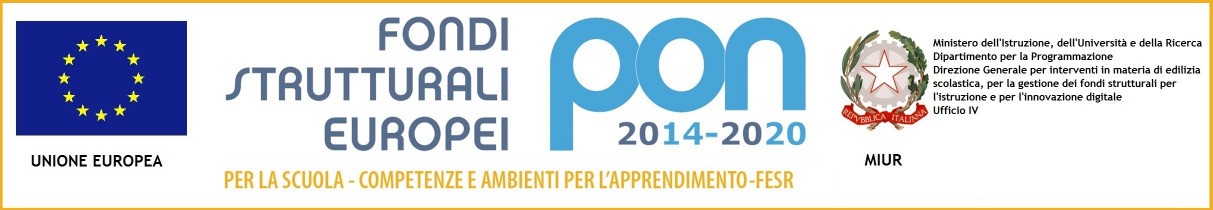 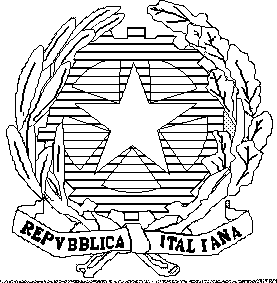 MINISTERO dell’ISTRUZIONE, dell’UNIVERSITA’ e della RICERCA UFFICIO SCOLASTICO REGIONALE PER IL LAZIOCENTRO SERVIZI AMMINISTRATIVI – UFFICIO VI AMBITO TERRITORIALE DI ROMA LICEO CLASSICO E LINGUISTICO STATALEARISTOFANEVia Monte Resegone,3 - 00139 Roma 06121125005  rmpc200004@istruzione.it Cod. Scuola RMPC200004 – C.f. 80228210581Distretto XII - 3° Municipio – Ambito Territoriale IX rmpc200004@pec.istruzione.it- U.R.L. www.liceoaristofane.gov.itSCHEDA RIASSUNTIVAPERCORSI PER LE COMPETENZE TRASVERSALI E PER L’ORIENTAMENTO  (PCTO) Triennio 2016-2019                                                                   CLASSE V	    SEZIONE ..........a.s. 2016-17a.s. 2017-18a.s. 2018-19 PERCORSO SCELTO PER IL COLLOQUIO DELL’ESAME DI STATORoma,	Firma dello studente 	Per presa visione Il Consiglio di ClasseEnte ospitantePercorsoOreEnte ospitantePercorsoOreEnte ospitantePercorsoOreEnte ospitanteProgetto